Pressmeddelande tisdag den 3 februari 2015 från 2Entertain, Besterman AB och Hit Nöje.KALLE MORAEUS SUCCESHOW ”EN DALMAS I STORSTAN” PÅ SVERIGETURNÈ VÅREN 2015!Den 12 februari blir det turnépremiär för Kalle Moraeus succéshow ”EN DALMAS I STORSTAN”. Totalt besöker turnén 16 orter och genomför 18 konserter från Luleå i norr till Helsingborg i söder (Se turnéplan nedan).En av Sveriges absolut mest folkkära artister Kalle Moraeus tar med sig sin succéshow ”EN DALMAS I STORSTAN” på jätteturné runt om i landet. Här bjuds det på underbara låtar framförda tillsammans med 5-mannabandet HEJ KALLE varvat med historier som framkommit under alla hans år som artist. Född in i en musikalisk familj var det aldrig några tvivel om vad Kalle Moraeus skulle sysselsätta sig med. Efter att som fyraåring fått en mandolin av sina bröder väcktes musikaliteten och passionen.Kalle Moraeus är numera filharmoniker och är tillsammans med sina bröder medlemmar i den omåttligt populära gruppen Orsa Spelmän. Samarbetet med Benny Andersson har fortsatt ända fram till idag i flera olika sammanhang och tillsammans har de gjort stort avtryck i svensk populärmusik med bland annat BAO´s orkester.Kalle har förutom sin skivkarriär lett och medverkat i flera tvprogram såsom ”Moraeus med flera”, ”Körslaget”, varit julvärd i SVT samt varit programledare på Grammisgalan. Kalle är just nu inne på sin andra säsong som programledare för SVT;s publiksuccé ”Så skall det låta”.EN DALMAS I STORSTAN hade premiär på Intiman i Stockholm den 13 mars och fick fina recensioner, hösten 2014 spelades föreställningen för utsålda hus på Kajskul 8 i Göteborg och nu fortsätter succén på turné våren 2015! Pressbilder samt ytterligare pressinfo via: www.werecki.comTurné: KALLE MORAEUS ”EN DALMAS I STORSTAN” 12 februari Linköping Konserthuset (TURNÈPREMIÄR)13 februari Halmstad Halmstad Teater14 februari Borås Åhaga15 fenruari Västerås Konserthuset9 mars Stockholm Rival11 mars Vara Konserthuset12 mars Vara Konserthuset14 mars Norrköping Flygeln15 mars Jönköping Spira 21 mars Tanumstrand22 mars Kungsbacka Kungsbacka Teatern24 mars Luleå Kulturens hus25 mars Umeå Idunteatern26 mars Sundsvall Tonhallen15 april Kalmar Kalmarsalen 16 april Växjö Konserthuset17 april Helsingborg Sundspärlan18 april Helsingborg Sundspärlan(med reservation för eventuella ändringar)2ENTERTAIN, BESTERMAN AB, HIT NÖJE, CONNECTION ARTIST & NÖJE ABPresskontakt: Rickard werecki Lycknert tfn:0707-178008 pr@werecki.com werecki promotion companyProducenter: Peter Besterman, Besterman AB, Bosse Andersson 2Entertain,Håkan Dahl Hit Nöje.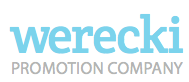 